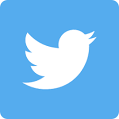 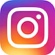 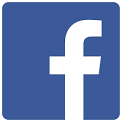 Approved by: B_83B - JB__		INCIDENT INFORMATION		INCIDENT INFORMATION		INCIDENT INFORMATION		INCIDENT INFORMATION		INCIDENT INFORMATION		INCIDENT INFORMATION		INCIDENT INFORMATIONIncident Name: Highway 17 ICIncident Name: Highway 17 ICIncident Name: Highway 17 ICIncident Name: Highway 17 ICIncident Name: Highway 17 ICIncident Name: Highway 17 ICIncident Name: Highway 17 ICIncident Start Date: 06/05/2021Incident Start Date: 06/05/2021Incident Start Date: 06/05/2021Incident Start Date: 06/05/2021Incident Start Time: 08:11amIncident Start Time: 08:11amIncident Start Time: 08:11amIncident Type: RescueIncident Type: RescueIncident Type: RescueIncident Type: RescueCause: Motor Vehicle CollisionCause: Motor Vehicle CollisionCause: Motor Vehicle CollisionIncident Location: Highway 17 at Bear Creek Rd.Incident Location: Highway 17 at Bear Creek Rd.Incident Location: Highway 17 at Bear Creek Rd.Incident Location: Highway 17 at Bear Creek Rd.Incident Location: Highway 17 at Bear Creek Rd.Incident Location: Highway 17 at Bear Creek Rd.Incident Location: Highway 17 at Bear Creek Rd.Unified Command Agencies: CHP San JoseUnified Command Agencies: CHP San JoseUnified Command Agencies: CHP San JoseUnified Command Agencies: CHP San JoseUnified Command Agencies: CHP San JoseUnified Command Agencies: CHP San JoseUnified Command Agencies: CHP San JoseSize: n/aSize: n/aSize: n/aContainment: n/aContainment: n/aControlled: n/aControlled: n/aCivilian Injuries/Fatalities: 2 injuries/1 fatalityCivilian Injuries/Fatalities: 2 injuries/1 fatalityCivilian Injuries/Fatalities: 2 injuries/1 fatalityCivilian Injuries/Fatalities: 2 injuries/1 fatalityFirefighter Injuries/Fatalities: 0Firefighter Injuries/Fatalities: 0Firefighter Injuries/Fatalities: 0Structures Threatened: 0Structures Threatened: 0Structures Threatened: 0Structures Threatened: 0Structures Destroyed/Damaged: 0Structures Destroyed/Damaged: 0Structures Destroyed/Damaged: 0ASSIGNED RESOURCESASSIGNED RESOURCESASSIGNED RESOURCESASSIGNED RESOURCESASSIGNED RESOURCESASSIGNED RESOURCESASSIGNED RESOURCESEngines: 3Engines: 3Trucks: Trucks: Rescues: 1Rescues: 1Chief Officers: 1Other: 1Support Units: 0Support Units: 0Support Units: 0Total Personnel: 18Total Personnel: 18Total Personnel: 18Cooperating Agencies: CAL FIRE, Santa Clara County EMS Agency, Santa Clara Valley Water DistrictCooperating Agencies: CAL FIRE, Santa Clara County EMS Agency, Santa Clara Valley Water DistrictCooperating Agencies: CAL FIRE, Santa Clara County EMS Agency, Santa Clara Valley Water DistrictCooperating Agencies: CAL FIRE, Santa Clara County EMS Agency, Santa Clara Valley Water DistrictCooperating Agencies: CAL FIRE, Santa Clara County EMS Agency, Santa Clara Valley Water DistrictCooperating Agencies: CAL FIRE, Santa Clara County EMS Agency, Santa Clara Valley Water DistrictCooperating Agencies: CAL FIRE, Santa Clara County EMS Agency, Santa Clara Valley Water DistrictINCIDENT SUMMARYINCIDENT SUMMARYIncident Summary:On Saturday, June 5, 2021 at approximately 08:11am, Santa Clara County Fire Department responded to reports of a vehicle accident on Highway 17 in the area of Bear Creek Road.  The reponse was upgraded to a Rescue enroute.On arrival, responders found a multi-vehicle collision blocking southbound Highway 17 in the area of Bear Creek Rd.  One of the involved vehicles contained untreated sewage that was leaking into the roadway.  A hazardous materials response was requested and the Santa Clara Valley Water District was notified of potential impacts from runoff. One patient was determined to be deceased at the scene Two patients were transported to the hospital with minor injuries. Santa Clara County Fire Department remained on-scene until just after 2:00 p.m. to mitigate the sewage hazard.  For additional details related to the incident investigation, please contact CHP.Motorists are reminded to be “Safe on 17”.  Reduce speeds, ensure safety devices like seatbelts are used at all times, and maintain an alert and aware mindset when operating motor vehicles. Fore more information, visit sccfd.org/safeon17.Evacuations:NoneRoad Closures:Highway 17 between Bear Creek and Highway 9, both directions